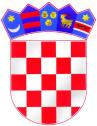 REPUBLIKA HRVATSKA BJELOVARSKO-BILOGORSKA ŽUPANIJA          OPĆINA BEREKPovjerenstvo za provedbu oglasaKLASA: 112-02/24-01/01 URBROJ: 2103-06-05-24-11Berek, 14. lipnja 2024. godineNa temelju članka 2. stavka 1. Zakona o službenicima i namještenicima u lokalnoj i područnoj (regionalnoj) samoupravi („Narodne novine“, broj 86/08, 61/11, 04/18 i 112/19), Povjerenstvo za provedbu Oglasa da prijam u službu na određeno vrijeme, puno radno vrijeme, za radno mjesto Koordinator projekta „Zaželi“ objavljujePOZIVNA PRETHODNU PROVJERU ZNANJA I SPOSOBNOSTI(pisano testiranje)Povjerenstvo je utvrdilo da uvjete navedene u oglasu ispunjava, te pisanom testiranju mogu pristupiti sljedeće kandidatkinje:SUZANA KARRE,ANA SUDAR,PAULINA GALIĆ,MARIJANA MODRIĆ.II. Kandidatkinje pozvane na pisano testiranje trebaju doći u prostorije Općine Berek, dana 20. lipnja 2024. godine (četvrtak) u 09:00 sati.Na testiranje je potrebno ponijeti osobnu iskaznicu.Ne postoji mogućnost naknadnog pisanog testiranja, bez obzira na razloge koje kandidata eventualno priječe da testiranju pristupi u naznačeno vrijeme.Smatra se da je kandidat koji se navedenog dana ne odazove, bez obzira na razloge, povukao prijavu na natječaj.Pisani test sastojat će se od 20 pitanja.Testiranje traje 30 minuta.Kandidati koji ostvare najmanje 50% točnih odgovora na pisanom dijelu prethodne provjere znanja i sposobnosti za navedeno radno mjesto bit će pozvani na intervju. Intervju će se održati isti dan.III. PODRUČJE PROVJERE ZNANJA:1. Statut Općine Berek, Službeni glasnik Općine Berek broj 01/21,2. Zakon o lokalnoj i područnoj (regionalnoj) samoupravi, NN broj 33/01, 60/01, 129/05, 109/07, 125/08, 36/09, 150/11, 144/12, 19/13, 137/15, 123/17, 98/19, 144/20),3. Ugovor o dodjeli bespovratnih sredstava SF.3.4.11.01.0426. (objavljen na web stranici Općine Berek).IV. Rezultati testiranja bit će objavljeni na oglasnoj ploči i na web stranici Općine Berek.Predsjednik Povjerenstva za provedbu oglasa Tomislav Šunjić, dipl.ing.građ, v.r.